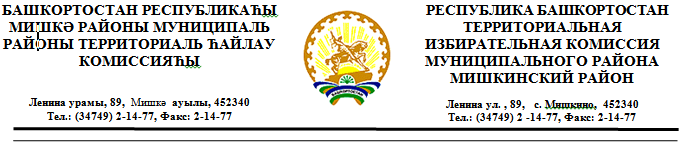 РЕШЕНИЕ   от 03 июля 2020 года                                                                           № 133/3-6Об утверждении образцов заполнения подписных листов при проведении выборов депутатов Совета муниципального района Мишкинский район Республики Башкортостан пятого созыва по одномандатному избирательному округу №6 на 13 сентября 2020 года.В соответствии с пунктом 10 статьи 23, пунктом 8.1 статьи 37, приложением №5 Федерального закона «Об основных гарантиях избирательных прав и права на участие в референдуме граждан Российской Федерации», с частью 9 статьи 20 Кодекса Республики Башкортостан о выборах территориальная избирательная комиссия муниципального района Мишкинский район Республики Башкортостан решила: 1. Утвердить образец заполнения подписных листов при проведении выборов депутатов Совета муниципального района Мишкинский район Республики Башкортостан пятого созыва по одномандатному избирательному округу №6 на 13 сентября 2020 года (приложение №1). 2. Направить настоящее решение в участковые избирательные комиссии Советов сельских поселений муниципального района Мишкинский район Республики Башкортостан.Приложение №1к решению территориальной избирательнойкомиссии муниципального района Мишкинский районРеспублики Башкортостанот 03 июля 2020 года № 133/3ПОДПИСНОЙ ЛИСТВыборы депутатов Совета муниципального района Мишкинский район Республики Башкортостан пятого созыва 13 сентября 2020 года    Мы, нижеподписавшиеся, поддерживаем _____________________________________________________________________________________________________________              (самовыдвижение или выдвижение от избирательного объединения с указанием наименования избирательного объединения)кандидата в депутаты по избирательному округу №_______    гражданина____________________      ________________________________________________________,                                                                                                                                                                            (гражданство)                                           (фамилия, имя, отчество)   родившегося_________________, работающего_____________________________________________________________________________________________________________                                  (дата рождения)                                                   (место работы, занимаемая должность или род занятий; если кандидат является депутатом и осуществляет свои полномочия __________________________________________________________________________________________________________________________________________________________ на непостоянной основе, - сведения об этом с указанием наименования соответствующего представительного органа)проживающего _________________________________________________________________________________________________________________________________________.(наименование субъекта Российской Федерации, района, города, иного населенного пункта, где находится место жительства)Подписной лист удостоверяю: _______________________________________________________________________________________________________________________                                                                    (фамилия, имя, отчество, дата рождения, адрес места жительства <2>, серия и номер паспорта или документа, заменяющего паспорт гражданина, с указанием                                                                                         даты его выдачи, наименования или кода выдавшего его органа, подпись лица, осуществлявшего сбор подписей, и дата ее внесения)Кандидат ____________________________________________________________________________________________________________________________________________(фамилия, имя, отчество, подпись и дата ее внесения)Примечание. Если у кандидата, данные которого указываются в подписном листе, имелась или имеется судимость, в подписном листе после отчества кандидата указываются сведения о судимости кандидата.  Если кандидат, сведения о котором содержатся в подписном листе, в заявлении о согласии баллотироваться в соответствии с частью 4 статьи 40 Кодекса Республики Башкортостан о выборах указал  свою принадлежность к политической партии либо  иному  общественному  объединению и свой статус в данной политической партии либо данном общественном объединении, сведения об этом указываются в подписном листе после  сведений  о  месте  жительства кандидата или после сведений о судимости кандидата. Подписной лист изготавливается для заполнения только с одной стороны и должен содержать пять строк для проставления подписей избирателей.    --------------------------------    <1>  Текст  подстрочников,  а также примечание и сноска в изготовленном подписном листе могут не воспроизводиться.    <2> Адрес места жительства может не содержать каких-либо из указанных в подпункте 5 статьи 2 Федерального   закона "Об основных гарантиях избирательных  прав  и  права  на  участие в референдуме граждан Российской Федерации"  реквизитов (наименование субъекта Российской Федерации, района, города,  иного населенного пункта, улицы, номера дома и квартиры) в случае, если  это  не препятствует его однозначному восприятию с учетом фактических особенностей места жительстваМППредседатель территориальной избирательной комиссии______________(подпись)Яфаев Р.Р.МПМПСекретарь территориальной избирательной комиссии______________(подпись)Алтынбаева А.В.N п/пФамилия, имя, отчествоГод рождения (в возрасте 18 лет - дополнительно число и месяц рождения)Адрес места жительства Серия и номер паспорта или документа, заменяющего паспорт гражданинаДата внесения подписиПодпись12345